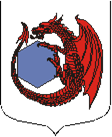 МУНИЦИПАЛЬНОЕ  ОБРАЗОВАНИЕКУЗЬМОЛОВСКОЕ ГОРОДСКОЕ ПОСЕЛЕНИЕВСЕВОЛОЖСКОГО МУНИЦИПАЛЬНОГО  РАЙОНАЛЕНИНГРАДСКОЙ ОБЛАСТИАДМИНИСТРАЦИЯР А С П О Р Я Ж Е Н И Е 14 апреля 2020 года                                                                                          № 57 -рг.п. КузьмоловскийВ соответствии с Федеральным законом от 25.12.2008 № 273-ФЗ «О противодействии коррупции» (с изм. и доп.),  Правилами проверки достоверности и полноты сведений о доходах, об имуществе и обязательствах имущественного характера, представляемых гражданами, претендующими на замещение должностей руководителей федеральных государственных учреждений, и лицами, замещающими эти должности, утверждёнными  постановлением Правительства Российской Федерации от 13.03.2013 №  207 (с изм. и доп.):1.  Назначить ответственными лицами  за осуществление проверки достоверности и полноты сведений о своих доходах, об имуществе и обязательствах имущественного характера, а также о доходах, об имуществе и обязательствах имущественного характера своих супруга (супруги) и несовершеннолетних детей, представляемых гражданами, претендующими на замещение должностей муниципальной службы, руководителей муниципальных учреждений и предприятий, и лицами, замещающими эти должности:Крупеневу Екатерину Владимировну – главного специалиста – юриста;Салмину Нину Павловну -  специалиста по кадрам.2. Распоряжение администрации поселения от 24.05.2019 № 59-р считать утратившим силу.3. Контроль  исполнения распоряжения оставляю за собой.Глава администрации			                                                    В.В. СурминО назначении ответственных лиц 